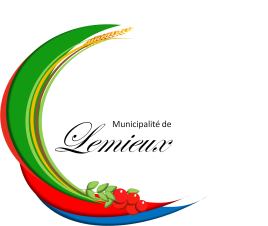 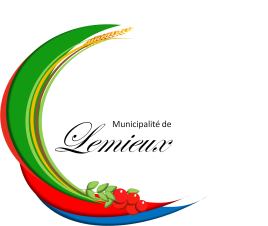  règlement  numéro 2023-02 Règlement autorisant la directrice générale/GREFFIÈRE-trésorière et l’inspecteur municipal à effectuer des dépensesConsidérant les dispositions du code municipal prévues à l'article 961.1 pour déléguer à tout fonctionnaire ou employé de la corporation le pouvoir d'autoriser des dépenses et de passer des contrats en conséquence au nom de la corporation; Considérant la structure de fonctionnement administratif de la Municipalité; Considérant les prévisions budgétaires 2023 adoptées le 19 décembre 2022;Considérant le Règlement décrétant les règles de contrôle et de suivi budgétaire adopté le 3 décembre 2007; CONSIDÉRANT le certificat de disponibilité générale et les fonds prévus aux différents items des prévisions budgétaires ;En conséquence, sur proposition de Monsieur Marc Côté-Sauvé, il est résolu unanimement que le présent règlement portant le numéro 2023-02 et connu sous le titre de Règlement autorisant la directrice générale/secrétaire-trésorière et l’inspecteur municipal à effectuer des dépenses, soit adopté et qu’il y soit statué et décrété ce qui suit, à savoir;ARTICLE 1La municipalité de Lemieux délègue par les présentes sa compétence pour dépenser selon les éléments mentionnés aux prévisions budgétaires et selon les dispositions prévues à l’article 2, 3 et 4 du présent règlement.ARTICLE 2La municipalité de Lemieux autorise la directrice générale/greffière-trésorière à effectuer les dépenses selon les dispositions prévues aux points 2.1 à 2.16.2 inclusivement et pour le montant correspondant au poste mentionné, et, l'inspecteur municipal selon les dispositions prévues aux points 2.4 à 2.4.2 inclusivement, 2.7 à 2.7.1 inclusivement, 2.10 à 2.10.1 inclusivement et 2.12 à 2.12.1 inclusivement pour le montant correspondant au poste mentionné.2.1	ADMINISTRATION GÉNÉRALE - GESTION FINANCIÈRE ET	ADMINISTRATIVE2.1.1	MONTANTS :Vérification 						   4 200.2.2	ADMINISTRATION GENERALE - AUTRES DEPENSES	2.2.1.	MONTANTS :		Abonnement, mise à jour				      780.Aliments et boissons				   	      300.		Entretien et réparations, temps		 	 12 000. 		Produits d’entretien	    			    	      250.	2.2.2	CONDITIONS ET RESTRICTIONSLa directrice générale/greffière-trésorière ne peut autoriser de dépenses excédant 600$ au poste Entretien, réparations – temps sans l’autorisation du conseil.2.3	PROTECTION CONTRE L’INCENDIE	2.3.1	MONTANTSEntretien, réparations/édifices		 	    1 700.2.3.2	CONDITIONS ET RESTRICTIONSLa directrice générale/greffière-trésorière ne peut autoriser de dépenses excédant 300$ par opération au poste Entretien, réparations/édifices2.4	TRANSPORT ROUTIER - VOIRIE MUNICIPALE	2.4.1	MONTANTS		Disposition d’animaux morts				      200.		Communications – Cellulaire				      250.		Location de machinerie et transport, pierre, sable	 35 000.			Asphalte					             43 000.Pierre 							 10 000.Autres, tuyaux, etc.				    	   2 000.2.4.2	CONDITIONS ET RESTRICTIONSLa directrice générale/greffière-trésorière et/ou l'inspecteur municipal pourra sans l'autorisation du conseil, mais après consultation du maire et/ou d’un conseiller et seulement pour des dépenses ayant un caractère d’urgence, autoriser des dépenses n’excédant pas 3 000$ par opération pour l’ensemble des trois items suivants excluant les dépenses de nivellement des chemins et de rapiéçage de l’asphalte qui sont permises selon les besoins:		Location de machinerie, 		Transport des matériaux		Pierre, sable, tuyaux, calcium, asphalte, etc.2.5	TRANSPORT ROUTIER - ENLÈVEMENT DE LA NEIGE	2.5.1	MONTANT		Contrat				          	            98 000	.	2.5.2	CONDITIONS ET RESTRICTIONS		Selon les termes du contrat2.6	TRANSPORT ROUTIER - ÉCLAIRAGE DES RUES	2.6.1.	MONTANTS		Électricité et entretien					 1 900.		2.7	TRANSPORT ROUTIER - CIRCULATION	2.7.1	MONTANTS		Circulation					     	    500.	2.8	TRANSPORT ROUTIER - ENTRETIEN/SIGNALISATION CN			2.8.1	MONTANTS		Entretien de la signalisation				15 672.			2.8.2	CONDITIONS ET RESTRICTIONS		Selon la facturation du C.N.2.9	HYGIENE DU MILIEU - EAU POTABLE	2.9.1	MONTANTS		Analyses eau potable édifices	               	     380.2.10	HYGIENE DU MILIEU - ÉGOUT ET ASSAINISSEMENT	2.10.1	MONTANTS		Analyses						   2 100.		Entretien						 10 000.            	Relevés des compteurs			 	   1 950.2.11	ENLÈVEMENT ET DESTRUCTION DES ORDURES	2.11.1	MONTANTS		Contrat avec la RIGIDBNY				  19 950.			      2.11.2	CONDITIONS ET RESTRICTIONS		Selon la facturation de la RIGIDBNY2.12	AMÉLIORATIONS DES COURS D’EAU2.12.1 MONTANTSEntretien des cours d’eau				   3 000.2.13	URBANISME ET MISE EN VALEUR DU TERRITOIRE	2.13.1	MONTANTS		Cotisation						       0				Perfectionnement				 	       02.14	LOISIRS ET CULTURE	2.14.1	MONTANTS		Fournitures, prix, livres, CSST, etc.	                              400.2.15	FRAIS DE FINANCEMENT	2.15.1	MONTANTSFrais de financement - Petit-Montréal		       518.Frais de financement - Rang 3 sud et nord		    1 264.Frais de financement - Caserne			       882.2.15.2.	CONDITIONS ET RESTRICTIONSSelon le terme des emprunts2.15.3	MONTANTSFrais de caisse					   	    1 400.  2.16	DETTE À LONG TERME2.16.1	MONTANTSRemboursement en capital PADEM			           0.		Remboursement en capital – Rang des Cyprès.     	           0.		Remboursement en capital – Petit-Montréal		   10 989.		Remboursement en capital - De l’Église N & S	   26 500.		Remboursement en capital – Caserne		   18 711.2.16.2	CONDITIONS ET RESTRICTIONS		Selon les termes établisARTICLE 3La directrice générale/greffière-trésorière peut retenir les services des employés municipaux jusqu’à concurrence des sommes inscrites aux items « rémunération » dans les prévisions budgétaires.ARTICLE 4La directrice générale/ greffière-trésorière peut effectuer les remboursements de taxes suite à des certificats modifiant le rôle d’évaluation et cela, sans l’autorisation du conseil. Article 5La directrice générale/ greffière-trésorière et l'inspecteur municipal doivent présenter les déboursés et les comptes à payer pour acceptation et ce, à la première session ordinaire tenue après l’expiration d’un délai de dix (10) jours suivant l’autorisation.ARTICLE 6En cas d’équilibrations budgétaires effectuées par le conseil, la directrice générale/ greffière-trésorière pourra appliquer ces nouveaux montants équilibrés et les adapter selon le cas.ARTICLE 7Le présent règlement s’applique pour l’année financière 2023.ARTICLE 8Le présent règlement entre en vigueur conformément à la Loi.adoptéE _________________________________Jean-Louis Belisle, maire _________________________________________________Caroline Simoneau, directrice générale et greffière-trésorière_______________________			     _______________________	Monsieur Jean-Louis Belisle		Madame Caroline SimoneauMaire		Directrice générale et greff..-très.Avis de motion :Adoption du projet de règlement :Adoption du règlement :Avis de publication :